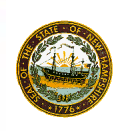 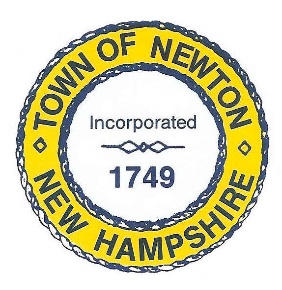     TOWN OF NEWTON, NH     Recreation Commission2 Town Hall RoadNewton, NH 03858Date: June 19, 2023Call to Order - 7:00 pm. In attendance – Chairman Rick Faulconer, Selectman Matt Burrill Ex Officio, Vice Chairman Christine Kuzmitski, Peggy Connors, Sue Mears, Joe Simone, Amanda Aiello and Patricia Masterson (recording Minutes). Approval of the MinutesMs. Mears made a Motion to approve the Minutes for June 5, 2023 with the amendment to change the time that the non-public session ended to 7:55 and to reverse the order of the Motions to first state that “the Commission came out of a non-public session” and then state “seal the non-public Minutes.” Selectman Burrill seconded the Motion, which passed unanimously.Recreation Commission MembersThe Commission discussed the organization of its committee and agreed that the reorganized board would be comprised as follows:Rick Faulconer, Chairman (2025); Christine Kuzmitski – Vice Chairman (2026); Peggy Connors – Member (2025); Sue Mears – Member (2024); Joe Simone – Member (2024); William Harding – Alternate (2024); Amanda Aiello – Alternate (tba); Selectman Matt Burrill – Ex Officio (2023); and Patricia Masterson – Secretary. Chairman Faulconer made a Motion to reorganize the Commission, and Ms. Connors seconded the Motion, which passed unanimously.Olde Home Day Ms. Masterson distributed raffle/vendor applications for the Commission to use when soliciting raffle items. Ms. Connors has created a spreadsheet to track solicitations and collected raffle Recreation Commission, June 19, 2023, Minutes, Page 2items. Members will inform Ms. Connors when they receive a raffle donation. The Member will hold on to the raffle item and bring it to Olde Home Day.A suggestion was made to contact Rico’s Burritos for Olde Home Day. Another suggestion was to contact Anchor Stone Pizza. Ms. Masterson will contact Anchor Stone.Senior LunchA free luncheon for Newton and Kingston Seniors was held on June 20 at Sanborn Regional High School. 22 Newton residents attended. The Recreation Commission paid $5 each, and the school paid $5 each.Fitness ClassesJim Ryan is continuing to offering fitness classes at the Town Hall with approximately 10 people in attendance for each session. He will hold fitness classes on July11, 18, and 25.Shed at Town BeachMr. Simone has been in contact with the carpentry instructor at Sanborn Regional High School to inquire about building a new shed for the Town Beach. They will not be able to schedule the project for at least a year. He will ask Seacoast School of Technology if they have availability.Chief Jewett has recommended that we cancel phone service at the Town Beach as there will be no lifeguards on duty. Internet service for the security cameras will continue.Ms. Masterson will continue to post NO LIFEGUARDS on DUTY information. Signage is posted at the beach. Currently there are NO SWIMMING warnings as a result of the cyanobacteria spread.ARPA fundsThe ARPA Committee is working on procuring funds for new picnic tables and bbq grills for the Town Beach and Greenie Park. Recreation Commission, June 19, 2023, Minutes, Page 3AdjournmentMs. Connors made a Motion to adjourn the Meeting at 7:55 p.m. Mr. Simone seconded the Motion, which passed unanimously.  Next MeetingJuly 10, 2023, in the Large Room at the Town Hall, at 7:00 p.m. will be the next meeting of the Recreation Commission. Respectfully Submitted,Patricia Masterson, SecretaryPosted on 6/11/2023 Newton Town Hall and Official Town website www.newton-nh.gov.